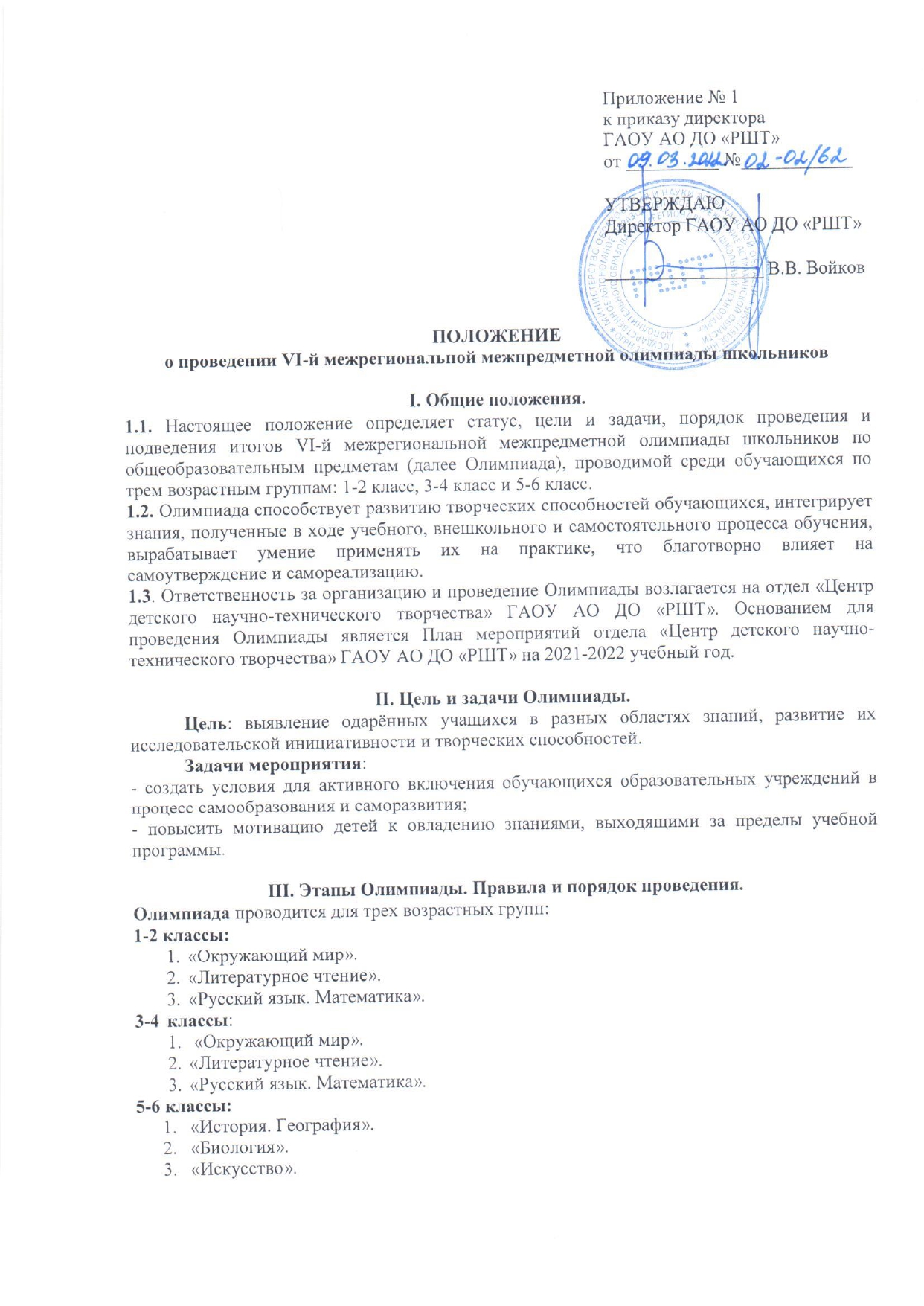 IV. Условия участия в Олимпиаде.4.1. В Олимпиаде принимают участие учащиеся образовательных учреждений города Астрахани, Астраханской области и других регионов. ОУ может выставить неограниченное число участников.4.2. Сумма организационного взноса составляет 150 рублей с человека. СПОСОБ ОПЛАТЫ:Оплата организационного взноса осуществляется на официальном сайте организации, в разделе «Оплата услуг» https://школьныйтехнопарк.рф/платежи/. В разделе «Необразовательные услуги» в поле «Наименование услуги» выберите название конкурса «Олимпиада». В графе «Фамилия Имя Отчество плательщика (полностью)» необходимо указать полные ФИО оплачивающего лица (в формате: Иванов Иван Иванович). В графе «E-mail» необходимо указать свою электронную почту, на которую будет направлен чек об оплате.Нажмите кнопку «Оплатить» и подтвердите корректность введенных данных, для перехода к готовой форме оплаты ПАО Сбербанк, где Вам остается ввести данные Вашей карты.После завершения оплаты, на указанный электронный адрес будет направлен кассовый чек, подтверждающий факт оплаты выбранной услуги​​​​​ 4.3. Заявки, квитанции об оплате, бланки ответов, согласия на обработку персональных данных на участие в Олимпиаде просим направлять одним письмом на электронную почту: konkurscdntt@schooltech.ru с 14 марта по 14 апреля 2022 года.Наличие заявок в электронном виде и согласия на обработку персональных данных обязательно (Приложение № 1). Формат присылаемых документов (отправляются в одном письме):заявка (в электронном виде формате Word),квитанция об оплате (jpeg/отсканированный документ/pdf файл/фото хорошего качества), бланк ответов, заполненный от руки УЧАСТНИКОМ самостоятельно (jpeg/отсканированный документ/pdf файл/фото хорошего качества), согласие на обработку персональных данных, заполненное родителями/законными представителями Приложение № 2 (jpeg/отсканированный документ/pdf файл/фото хорошего качества).согласие на обработку персональных данных, заполненное педагогом/наставником Приложение № 3 (jpeg/отсканированный документ/pdf файл/фото хорошего качества).В теме письма указать «Олимпиада. СОШ №__, класс____». Каждый файл должен быть подписан, например, «Иванов. СОШ № 99. Заявка», «Иванов. СОШ № 99. Согласие», «Иванов. СОШ № 99. Чек», «Иванов. СОШ № 99. Бланк ответов». Возможна подача коллективной заявки. При коллективной заявке допускается оплата одним чеком, а также сканирование отдельными файлами:- бланков ответов всех участников в одном документе;- согласий на обработку персональных данных всех участников в одном документе.Примечание:   В Согласиях на обработку персональных данных НЕ ЗАПОЛНЯТЬ!!! строки «Настоящим даю согласие Оператору на передачу вышеуказанных персональных данных оргкомитету ___________________________(адрес: __________________________)в целях ______________________________________________________________________»,                  (например: организация, проведение, подведение итогов)так как единственным организатором Конкурса является отдел «Центр детского научно-технического творчества» ГАОУ АО ДО «РШТ» и передача персональных данных другому Оператору не предусматривается.  4.4. Организаторы Олимпиады имеют право отстранить участника от участия в Олимпиаде, лишить призового места без возврата орг. взноса в случае неэтичного поведения (в т.ч. публичных негативных высказываний) по отношению к другим участникам конкурса, членам жюри и организаторам Олимпиады.V. Награждение победителей.Победители награждаются дипломами I, II и III степени, остальные получают Диплом участника. Наградные документы в электронном формате будут высланы на электронную почту педагога/наставника, указанную в заявке не позднее 14 мая 2022 года.  Педагоги, подготовившие 10 и более участников, награждаются благодарственными письмами (электронный формат). Координатор - Дубовская Лариса Валерьевна, руководитель отдела «ЦДНТТ»                          (сот. 89033481891)Приложение № 1 Заявка на участие в VI-й межрегиональной межпредметной олимпиаде школьников                                          (файл в формате Microsoft Word !!! на  электронную почту konkurscdntt@schooltech.ru)Сведения об участнике* *подаётся вместе со Сведениями о преподавателе (наставнике) участника и Согласием законного представителя на обработку персональных данных несовершеннолетнего  (Приложение №2)Сведения о преподавателе (наставнике) участника** заполняется лично преподавателем (наставником) и направляется с Согласием совершеннолетнего на обработку персональных данных (Приложение № 3)Приложение № 2Согласие законного представителя на обработку персональных данных несовершеннолетнегоЯ, ___________________________________________________________________________,проживающий(ая) по адресу: _____________________________________________________________________________,паспорт серия_______________ номер__________________выдан____________________________ _____________________________________________________________________________, дата выдачи______________код подразделения ______________, являясь законным представителем несовершеннолетнего _____________________________________________________________________________, «____» _________ ___________ г.р., приходящегося (-ейся) мне: ____________________ (дочь, сын, опекаемый (-ая), паспорт (свидетельство о рождении) серия__________________ №___________________выдан (зарегистрировано)_______________________________________________________________________________________________________________, дата выдачи (регистрации) «______»__________ __________ г.с целью его участия в VI межрегиональной межпредметной олимпиаде школьников,  (наименование мероприятия, конкурса, соревнования, олимпиады и др.)оформления сопутствующей документации, свободно, своей волей даю свое согласие государственному автономному образовательному учреждению Астраханской области дополнительного образования «Региональный школьный технопарк», расположенному по адресу: 414056, г. Астрахань, ул. Анри Барбюса, д. 7 (юр. адрес: 414000, г. Астрахань, ул. Адмиралтейская, д. 21, помещение 66) (далее –  Оператор, ГАОУ АО ДО «РШТ»),  на обработку нижеперечисленных моих и ребенка персональных данных: фамилия, имя, отчество ребенка (заявляемого участника), фамилия, имя, отчество  родителя/законного представителя, направляющего заявку, адрес электронной почты, номер контактного телефона родителя, образовательное учреждение и класс, в котором обучается ребенок.Я согласен(на) с тем, что с вышеуказанными моими персональными данными и персональными данными ребенок будут совершаться действия (операции), предусмотренные Федеральным законом № 152-ФЗ от 27.07.2006 г. «О персональных данных» (включая сбор, запись, систематизацию, накопление, хранение, уточнение (обновление, изменение), извлечение, использование, передачу (распространение, предоставление, доступ), обезличивание, блокирование, удаление, уничтожение путем смешанной (автоматизированной и неавтоматизированной) обработки, получение и передача, как по внутренней сети, так и по сетям общего пользования.Настоящим даю согласие Оператору на передачу вышеуказанных персональных данных оргкомитету _______________________________________________________ (адрес: ______________________________________________________________________)в целях ______________________________________________________________________.                  (например: организация, проведение, подведение итогов)Данное Согласие действует с момента его дачи до завершения и подведения итогов VI межрегиональной межпредметной олимпиады школьников  или до письменного отзыва Согласия. Отзыв должен быть направлен в ГАОУ АО ДО «РШТ» в письменном виде.«_____» ___________ 20___года _______________ _______________________(дата)                                                  (подпись)               (расшифровка подписи)Приложение № 3Согласие совершеннолетнегона обработку персональных данныхЯ, ___________________________________________________________________________,«____» _________ ___________ г.р., проживающий(ая) по адресу: _____________________________________________________________________________, паспорт серия _______________ номер __________________ выдан _____________________________________________________________________________________________________________________________________________________,          дата выдачи________________________ код подразделения _________________________,с целью участия в VI межрегиональной межпредметной олимпиаде школьников,(наименование мероприятия, конкурса, соревнования, олимпиады и др.)оформления сопутствующей документации, свободно, своей волей даю свое согласие государственному автономному образовательному учреждению Астраханской области дополнительного образования «Региональный школьный технопарк», расположенному по адресу: 414056, г. Астрахань, ул. Анри Барбюса, д. 7 (юр. адрес: 414000, г. Астрахань, ул. Адмиралтейская, д. 21, помещение 66) (далее –  Оператор, ГАОУ АО ДО «РШТ»), на обработку нижеперечисленных своих персональных данных: фамилия, имя, отчество, адрес электронной почты, номер контактного  телефона, образовательное учреждение, в котором работаю.Я согласен(на) с тем, что с вышеуказанными моими персональными данными и будут совершаться действия (операции), предусмотренные Федеральным законом № 152-ФЗ от 27.07.2006 г. «О персональных данных» (включая сбор, запись, систематизацию, накопление, хранение, уточнение (обновление, изменение), извлечение, использование, передачу (распространение, предоставление, доступ), обезличивание, блокирование, удаление, уничтожение путем смешанной (автоматизированной и неавтоматизированной) обработки, получение и передача, как по внутренней сети, так и по сетям общего пользования.Настоящим даю согласие Оператору на передачу вышеуказанных персональных данных оргкомитету _________________________________________________________________________                       (адрес: _______________________________________________________________________)в целях ______________________________________________________________________.(например: организация, проведение, подведение итогов)Данное Согласие действует с момента его дачи до завершения и подведения итогов VI межрегиональной межпредметной олимпиады школьников или до письменного отзыва Согласия. Отзыв должен быть направлен в ГАОУ АО ДО «РШТ» в письменном виде.«_____» ___________ 20___года _______________ _______________________      (дата)                                                  (подпись)               (расшифровка подписи)№Фамилия и имя участникаОбразовательное учреждениеКлассНомер контактного телефонаАдрес электронной почты1Иванов ГерманМБОУ г. Астрахани «СОШ № 105»62Петров СавелийМБОУ г. Астрахани «Гимназия № 7»5Ф.И.О.преподавателя (наставника)Фамилия, инициалы преподавателя (наставника)ОбразовательноеучреждениеДолжность преподавателя (наставника)Номер контактного телефонаАдрес электронной почтыИванова Элла ХаритоновнаИванова Э.Х.МБОУ г. Астрахани «Лицей 312»учитель начальных классов